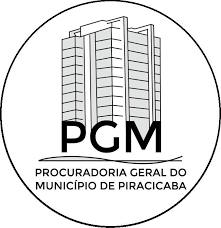 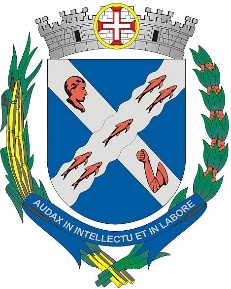 PREFEITURA DO MUNICÍPIO DE PIRACICABAESTADO DE SÃO PAULOPROCURADORIA GERALTERMO DE RESPONSABILIDADEEMPRESA:ENDEREÇO: CNPJ (MF):RESPONSÁVEL:CARGO:O estabelecimento optou por desenvolver suas atividades obrigando-se a cumprir e fazer cumprir pelos seus colaboradores e clientes todas as normas e restrições estabelecidas no Decreto nº 18.297 de 28 de maio de 2020 da Prefeitura Municipal de Piracicaba.O não cumprimento das normas e restrições estabelecidas ensejará à empresa e ao responsável as sanções Cíveis e Criminais (art. 268 do Código Penal) previstas na legislação vigente.Piracicaba, ____ de junho de 2020.________________________________________AssinaturaNome: Obs: Este documento, original ou cópia, deve estar fixado nas entradas do estabelecimento comercial.